NASLOV , KI GA NAPIŠEŠ V ZVEZEK- PRIPRAVA HRANE PO KORAKIH – PEKA PALAČINKKER ŽE TRI TEDNE DOMA PRIPRAVLJATE HRANO IN TUDI V ŠOLI SMO JO, VAM BOM TA TEDEN VAŠE PRAKTIČNO DELO OCENILA.OCENILA VAM BOM PRIPRAVO HRANE PO KORAKIH- DVA DO TRI .FOTOGRAFIJE SVOJE PRIPRAVE HRANE, RAZISKOVALNO VPRAŠANJE IN TRDITEV.PRIPRAVITE LAHKO HRANO, KI JO IMETE RADI; SPEČETE LAHKO PALAČINKE ALI KRUH ALI SADJE; SE PRAVI, TISTO HRANO, KI JO SAMI IZBERETE. SEVEDA LAHKO TUDI KUHATE, DUŠITE,…NA MOJO ELEKTRONSKO POŠTO- darja.sega@guest.arnes.si, POŠLJETE SVOJE DELO V WORDOVEM DOKUMENTU ALI V POWER POINT PREDSTAVITVI.Kriterij ocenjevanja- odlično (5)- fotografije hrane, raziskovalno vprašanje, trditev; prav dobro (4)- fotografije hrane, trditev; dobro(3)- fotografije hrane	KDOR IMA PRAKTIČNO DELO ŽE OCENJENO; MI SVOJEGA DELA NE POŠLJE.Palačinke lahko pripraviš tudi po receptu, ki je v učbeniku na strani 80.Ko pripravljaš jed, prosim fotografiraj vsaj dva koraka priprave hrane. Pred pripravo hrane si zastavi RAZISKOVALNO VPRAŠANJE- na primer, Zakaj radi jemo palačinke? ali Kaj se dogaja z ogljikovimi hidrati med peko? in si svoje vprašanje zapiši v zvezek. Nato pa napiši HIPOTEZO oziroma TRDITEV, na SVOJE zastavljeno RAZISKOVALNO VPRAŠANJE. TRDITEV- na primer, Zelo so mi všeč , ker na njih lahko namažem karkoli in dobre so tudi brez namaza. HIPOTEZO lahko po pripravi hrane seveda popraviš in spremeniš.Pa dober tek. Komaj že čakam vaše ideje.Učiteljica, Darja Šega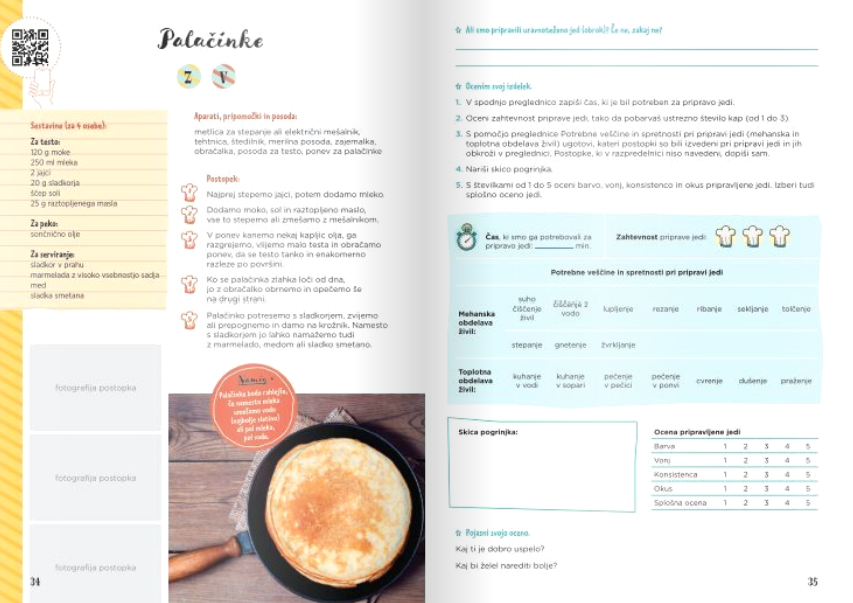 